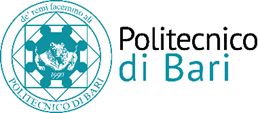 L’UFFICIO PLACEMENTper società operante nel settore SERVIZI PER IL MARKETING SETTORE ENTERTAINMENT E GDO  RICERCA NEOLAUREATI IN INGEGNERIA INFORMATICALa Società offre opportunità di inserimento, presso la propria sede di Bari, a giovani neo-laureati triennali/magistrali brillanti in Ingegneria informatica che in base al percorso di studi e alle attitudini personali, potranno essere inserite nell’ambito dello sviluppo software. REQUISITI RICHIESTI:Laurea Triennale e/o Magistrale in Ingegneria InformaticaBuona conoscenza della lingua ingleseConoscenza, anche di base, delle tecnologie Microsoft .NET (vb.net, c#, asp.net, asp.net core), MS SQL Server, Xamarin, Html, Javascript.SKILL:Forte spirito di iniziativa, attitudine a lavorare sia in team che singolarmente collaborando con entusiasmo alla realizzazione di progetti sfidantiTIPOLOGIA CONTRATTUALE: TIROCINIO EXTRACURRICULARE CON POSSIBILITA’ DI ASSUNZIONE A T.I.I candidati interessati potranno inviare un C.V. dettagliato a ufficioplacement@poliba.it, ENTRO E NON OLTRE il 30/06/2018, citando nell’oggetto della mail il seguente codice annuncio:    CIN_INF2018Il CV dovrà contenere l’autorizzazione al trattamento dei dati personali ai sensi del D. Lgs. n. 196/2003 e ss.mm. ed attestazione di veridicità ai sensi del DPR n.445/2000. Il presente annuncio è rivolto ad ambo i sessi, ai sensi della normativa vigente. 